ПРОЕКТот ___________________									№______Об утверждении Административного регламента по предоставлению муниципальной услуги «Выдача разрешений на право вырубки зеленых насаждений на территории городского округа город Шахунья Нижегородской области»В соответствии с Федеральным законом от 06.10.2003 № 131-ФЗ «Об общих принципах организации местного самоуправления в Российской Федерации», Федеральным законом от 27.07.2010 № 210-ФЗ «Об организации предоставления государственных и муниципальных услуг» администрация городского округа город Шахунья постановляет:Утвердить прилагаемый Административный регламент по предоставлению муниципальной услуги «Выдача разрешений на право вырубки зеленых насаждений на территории городского округа город Шахунья Нижегородской области».Начальнику общего отдела администрации городского округа город Шахунья Нижегородской области обеспечить опубликование настоящего постановления на официальном сайте администрации городского округа город Шахунья Нижегородской области и в газете «Знамя труда».Настоящее постановление вступает в силу со дня официального опубликования на официальном сайте администрации городского округа город Шахунья Нижегородской области и в газете «Знамя труда». Со дня вступления в силу настоящего постановления признать утратившими силу: - постановление администрации городского округа город Шахунья Нижегородской области от 21 июня 2017 года № 758 «Об утверждении Административного регламента по предоставлению муниципальной услуги «Предоставление порубочного билета и (или) разрешения на пересадку деревьев и кустарников на территории городского округа город Шахунья Нижегородской области»;- постановление администрации городского округа город Шахунья Нижегородской области от 6 марта 2018 года № 326 «О внесении изменений в постановление администрации городского округа город Шахунья Нижегородской области от 21 июня 2017 года № 758 «Об утверждении Административного регламента по предоставлению муниципальной услуги «Предоставление порубочного билета и (или) разрешения на пересадку деревьев и кустарников на территории городского округа город Шахунья Нижегородской области»;- постановление администрации городского округа город Шахунья Нижегородской области от 2 апреля 2021 года № 356 «О внесении изменений в постановление администрации городского округа город Шахунья Нижегородской области от 21 июня 2017 года № 758 «Об утверждении Административного регламента по предоставлению муниципальной услуги «Предоставление порубочного билета и (или) разрешения на пересадку деревьев и кустарников на территории городского округа город Шахунья Нижегородской области»Контроль за исполнением настоящего постановления возложить на заместителя главы администрации, начальника Управления по работе с территориями и благоустройству администрации городского округа город Шахунья Нижегородской области Ю.А. Софронова.Глава местного самоуправления городского округа город Шахунья                                                                          О.А. ДахноСогласовано:Заместитель главы администрации,начальник Управления по работе с территориями и благоустройству                                                                    Ю.А. Софронов                                                              Начальник юридического отдела                                                                        В дело – 4 экз., Управление по работе с территориями и благоустройству – 2 экз., Отдел ГБУ НО «УМФЦ» по г.о.г. Шахунья -1экз.Новикова Н.С. (83152) 2-13-90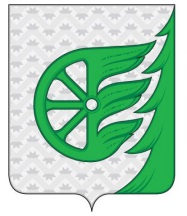 Администрация городского округа город ШахуньяНижегородской областиП О С Т А Н О В Л Е Н И Е